附件1：苏州宿迁工业园区招聘工作人员心理测试成绩及进入第一轮面试考生名单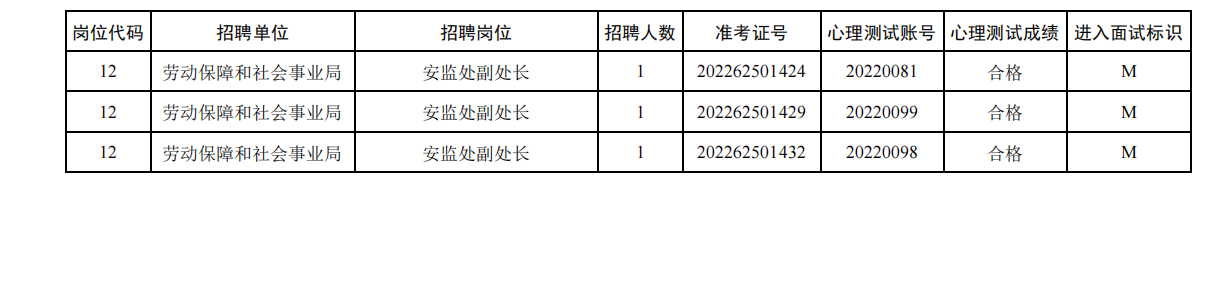 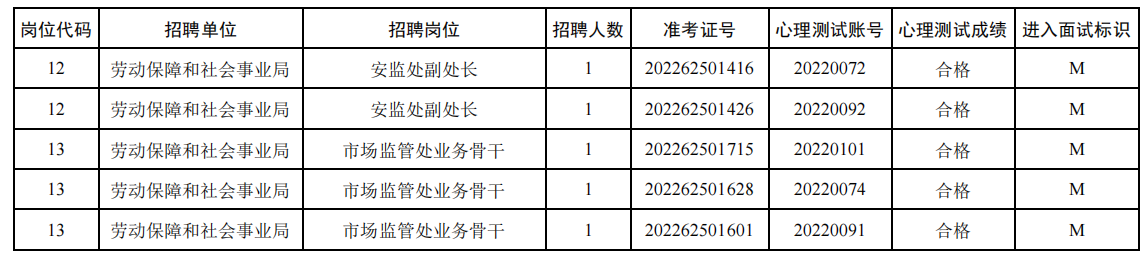 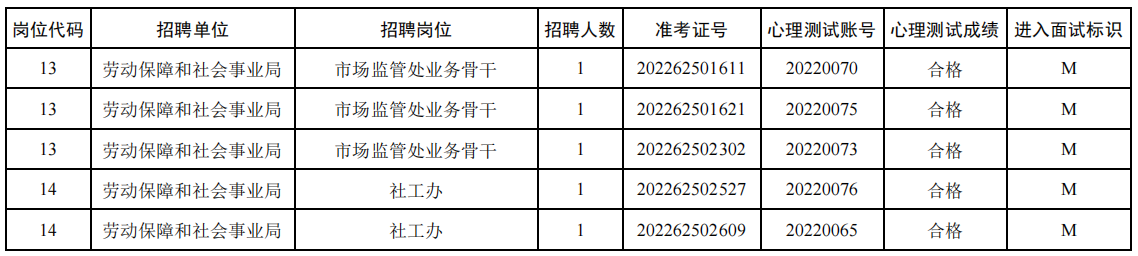 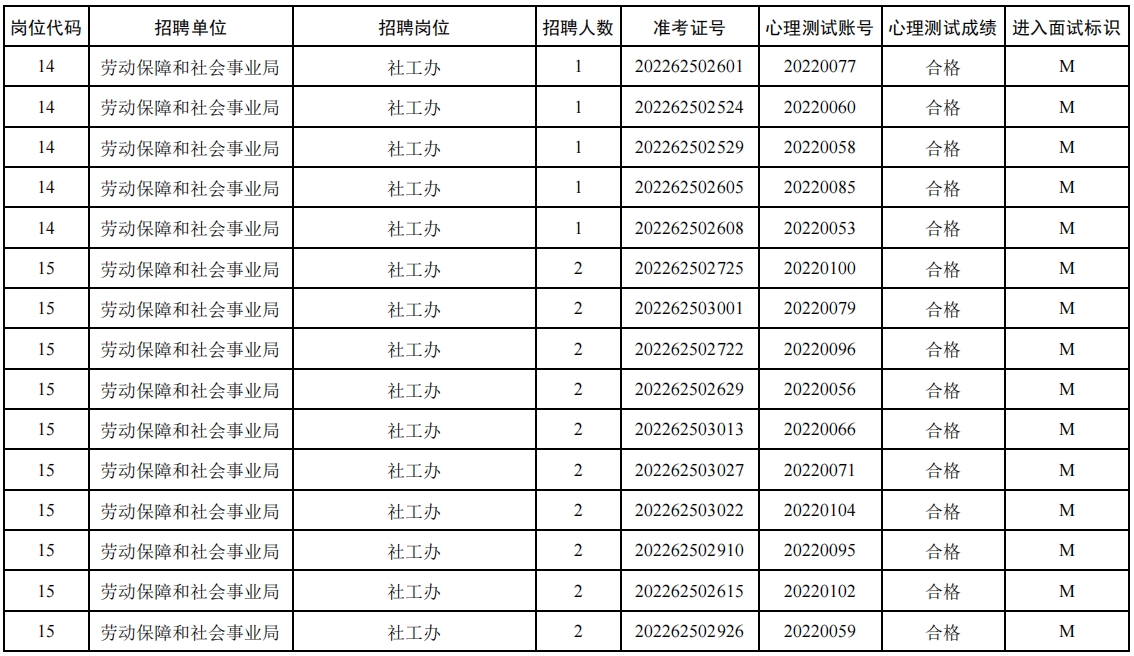 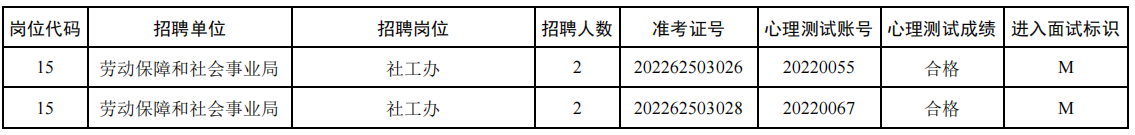 岗位代码招聘单位招聘岗位招聘人数准考证号心理测试账号心理测试成绩进入面试标识1党工委管委会办公室文秘机要处副处长120226250012020220043合格M1党工委管委会办公室文秘机要处副处长120226250010320220034合格M1党工委管委会办公室文秘机要处副处长120226250020320220001合格M1党工委管委会办公室文秘机要处副处长120226250011020220007合格M1党工委管委会办公室文秘机要处副处长120226250011220220010合格M1党工委管委会办公室文秘机要处副处长120226250012320220028合格M2党工委管委会办公室文秘机要处业务骨干120226250060120220026合格M2党工委管委会办公室文秘机要处业务骨干120226250022320220003合格M2党工委管委会办公室文秘机要处业务骨干120226250021220220017合格M2党工委管委会办公室文秘机要处业务骨干120226250021820220002合格M2党工委管委会办公室文秘机要处业务骨干120226250031620220037合格M2党工委管委会办公室文秘机要处业务骨干120226250040320220052合格M3党工委管委会办公室党群工作处业务骨干120226250070120220033合格M3党工委管委会办公室党群工作处业务骨干120226250071220220009合格M岗位代码招聘单位招聘岗位招聘人数准考证号心理测试账号心理测试成绩进入面试标识3党工委管委会办公室党群工作处业务骨干120226250072520220011合格M3党工委管委会办公室党群工作处业务骨干120226250071320220022合格M3党工委管委会办公室党群工作处业务骨干120226250080220220023合格M岗位代码招聘单位招聘岗位招聘人数准考证号心理测试账号心理测试成绩进入面试标识3党工委管委会办公室党群工作处业务骨干120226250070920220083合格M4招商与经济发展局投资促进处副处长120226250081120220035合格M4招商与经济发展局投资促进处副处长120226250081420220025合格M4招商与经济发展局投资促进处副处长120226250081820220020合格M4招商与经济发展局投资促进处副处长120226250081220220027合格M4招商与经济发展局投资促进处副处长120226250082120220008合格M4招商与经济发展局投资促进处副处长120226250082320220039合格M5招商与经济发展局投资促进处业务骨干120226250100820220018合格M5招商与经济发展局投资促进处业务骨干120226250102120220032合格M5招商与经济发展局投资促进处业务骨干120226250101620220012合格M5招商与经济发展局投资促进处业务骨干120226250102020220047合格M5招商与经济发展局投资促进处业务骨干120226250090120220014合格M5招商与经济发展局投资促进处业务骨干120226250100120220029合格M6招商与经济发展局综合处（统计处）业务骨干120226250110220220005合格M7财政局业务骨干220226250111320220031合格M岗位代码招聘单位招聘岗位招聘人数准考证号心理测试账号心理测试成绩进入面试标识7财政局业务骨干220226250111920220021不合格7财政局业务骨干220226250112520220050合格M7财政局业务骨干220226250111520220045合格M7财政局业务骨干220226250113020220046合格M7财政局业务骨干220226250111120221013合格M8劳动保障和社会事业局教育卫健处副处长120226250120120220036合格M8劳动保障和社会事业局教育卫健处副处长120226250120220220038合格M8劳动保障和社会事业局教育卫健处副处长120226250120620220041合格M8劳动保障和社会事业局教育卫健处副处长120226250120320220049合格M9劳动保障和社会事业局教育卫健处业务骨干120226250121320220004合格M9劳动保障和社会事业局教育卫健处业务骨干120226250122020220019合格M9劳动保障和社会事业局教育卫健处业务骨干120226250121120220051合格M9劳动保障和社会事业局教育卫健处业务骨干120226250122220220015合格M岗位代码招聘单位招聘岗位招聘人数准考证号心理测试账号心理测试成绩进入面试标识9劳动保障和社会事业局教育卫健处业务骨干120226250122420220016合格M9劳动保障和社会事业局教育卫健处业务骨干120226250122820220030合格M10劳动保障和社会事业局政法处（信访处）业务骨干120226250131920220062合格M10劳动保障和社会事业局政法处（信访处）业务骨干120226250132220220097合格M10劳动保障和社会事业局政法处（信访处）业务骨干120226250132620220057合格M10劳动保障和社会事业局政法处（信访处）业务骨干120226250131520220054合格M10劳动保障和社会事业局政法处（信访处）业务骨干120226250131020220078合格M10劳动保障和社会事业局政法处（信访处）业务骨干120226250133020220094合格M11劳动保障和社会事业局政法处（信访处）业务骨干120226250140820220103合格M11劳动保障和社会事业局政法处（信访处）业务骨干120226250140320220068合格M11劳动保障和社会事业局政法处（信访处）业务骨干120226250140920220063合格M11劳动保障和社会事业局政法处（信访处）业务骨干120226250140420220064合格M11劳动保障和社会事业局政法处（信访处）业务骨干120226250140620220093合格M12劳动保障和社会事业局安监处副处长120226250142720220069合格M12劳动保障和社会事业局安监处副处长120226250143020220061合格M